TENIS  -  PRAVIDLA   UŽÍVÁNÍPovinnosti uživatelů kurtů-  každý je povinen před započetím hry řádně zakropit antukový kurt (dle počasí), je      zakázáno hrát na suchém kurtu! -  po skončení hry je nutno antukový kurt řádně upravit, vyrovnat nerovnosti (dřevěným      hrablem) a stáhnout smykovací sítí, uklidit lajnovačku a smyk, vyjmout síťové tyčky a      síť uprostřed vyháknout ze závaží, multifunkční hřiště je potřeba jen zamést  -  každý zodpovídá za všechny věci, které používá -  návštěvník ručí za pořádek na kurtech i v klubovně-  na antukovém kurtu je zakázáno hrát jiné míčové hry (nohejbal, volejbal, aj.)-  na kurtech lze hrát jen v odpovídající sportovní (tenisové) obuvi -  při odchodu z kurtů nutno uklidit všechny používané věci, řádně uzamknout klubovnu,        sklad i vstupní branku a vrátit zapůjčené klíče-  každý hráč (člen i nečlen) je povinen zapsat se do sešitu užívání a zaplatit, dle     ceníku, kurty i občerstveníCeník užívání: (platný pro oba kurty)-  členové tenisového oddílu, platící roční členské příspěvky, mají užívání kurtů   zdarma-  nečlenové tenisového oddílu platí ihned při zapůjčení kurtu nebo po skončeníhry tyto částky:       členové TJ - 50,- Kč (za kurt na 1 hodinu) (každá další započatá hodina stejná částka)    ostatní - 100,- Kč (za kurt na 1 hodinu) (každá další započatá hodina stejná částka)     celodenní využití kurtů či klubovny (turnaje nebo jiné společenské akce) - 1.000,- Kč  děti do 15 let zdarma (pouze za doprovodu zákonného zástupce)   Peníze se vkládají do kovové pokladny a vše se zapisuje do příslušných sešitů (nakaždý kurt se jiný sešit !!), pokladna i sešity jsou uloženy v klubovně na stole.  Klíče si lze vyzvednout nebo rezervovat u těchto osob:  Luděk Kohout 			- Nová Ves č.125 (tel. 731 488 160) po-pá 15.00 – 20.00, so-ne 08.00 – 20.00    Roman Kohout 	- Nová Ves č. 128 (tel. 724 710 353) po-pá 15.00 – 20.00, so-ne 08.00 – 20.00   Jiří Hošna – Hůrka č. 70 (tel. 724 334 062) po-pá 15.00 – 20.00, so-ne 08.00 – 20.00       nebo rezervovat dopředu po telefonické domluvěŽebříček ATP – pravidla a bodováníŽebříček ATP zohledňuje výsledky tenistů za posledních 52 týdnů. Slouží pro nasazování hráčů na turnaje.Každému hráči se do žebříčku započítávají body z těchto turnajů:ze 4 Grand Slamůz 8 turnajů kategorie Masters 1000z Turnaje mistrů (ATP Finals)z 6 nejlepších turnajů kategorie 500, 250, Challenger a FuturesPokud se hráč neúčastní některého z Grand Slamů či turnajů Masters, tak místo toho započítává výsledek z nižších turnajů.Body za jednotlivé turnaje zůstávají v žebříčku po 52 týdnů, pak se škrtají.BodováníV – vítěz, F – finále, SF, semifinále, ČF – čtvrtfinále, OS – osmifinále, K32 (64, 128) – fáze turnaje s 32 (64, 128) hráči, K – kvalifikace* Na Turnaji mistrů (ATP Finals) dostává hráč za výhru v základní skupině 200 bodů, v semifinále 400 a ve finále 500. Maximálně tedy lze získat 1500 bodů.** Na ATP Challenger Finals je za výhru v základní skupině 15 bodů, v semifinále 30 a ve finále 50. Lze tedy posbírat maximálně 125 bodů.1 16 bodů, pokud pavouk čítá víc než 56 hráčů2 10 bodů, pokud pavouk čítá víc než 32 hráčů3 5 bodů, pokud pavouk čítá víc než 32 hráčůBody obdrží rovněž poražení z kvalifikace:* 8 bodů, pokud má pavouk 56 a více hráčů** 4 body, pokud má pavouk 32 a více hráčů*** 3 body, pokud má pavouk 32 a více hráčůDodatky k bodováníTen, kdo postoupí bez boje do druhého kola a v něm prohraje, je brán jako poražený v prvním kole.Divoké karty berou na Grand Slamech a Masters body až od druhého kola.Hráči, kteří postoupili do hlavní fáze z kvalifikace, obdrží body jak za úspěšně zvládnutou kvalifikaci, tak za hlavní soutěž.Chráněný hráčStatus chráněného hráče slouží pro zachování odpovídající pozice v žebříčku při zranění, což je důležité pro přihlašování na turnaje.Každý hráč má právo získat status chráněného hráče, pokud minimálně 6 měsíců kvůli zranění nehraje žádné turnaje.Chráněná pozice v žebříčku odpovídá průměrné pozici během prvních třech měsíců zranění.Při absenci trvající 6 až 12 měsíců platí pozice po dobu 9 turnajů či 9 měsíců od návratu.Při absenci trvající více než 12 měsíců platí pozice po dobu 9 turnajů či 9 měsíců od návratu.K aktivování této pozice má hráč k dispozici 3 roky, pak jeho ochrana zaniká.Při návratu a následné obnově zranění lze při absenci trvající alespoň 3 měsíce chránění „zmrazit“ a to na dobu 9 až 12 měsíců. Tohle lze opakovat dvakrát za 9 či 12 měsíců.Tenisový kurt0 Share 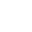 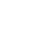 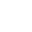 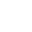 Tenis se hraje na hřišti (dvorci, nebo cizím slovem kurt) jehož povrch je travnatý, asfaltový, antukový nebo může být pokryt umělým trávníkem. Dvouhra se hraje na hřišti 23,78 m dlouhém a 8,23 m širokém. Pro čtyřhru je po obou stranách přidán pruh 1,3 m široký. Uprostřed je předělen sítí zavěšenou na provaze nebo na kovovém laně o průměru maximálně 0,8 cm. Jeho konce jsou buď upevněny na horní ploše nebo vedeny přes horní plochu dvou sloupků, které mají průřez buď čtvercový o straně nejvýše 15 cm, nebo kruhový o průměru nejvýše 15 cm. Tyto sloupky mohou přesahovat zavěšené lano sítě nejvýše o 2,5 cm. Středy sloupků jsou na každé straně vzdáleny 0,914 m od čáry ohraničující dvorec. Sloupky musí být tak vysoké, aby provaz nebo kovové lano vedené přes jejich horní plochu byly 1,07 m nad zemí. Plán tenisového kurtu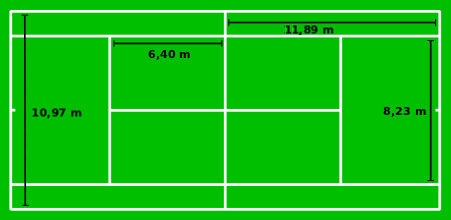 Odkazywikipedia - Tenisový dvorec na internetové encyklopédii Wikipedia.org Tenisový dvorec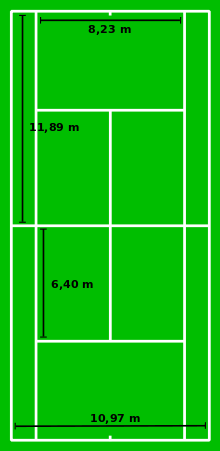 Tenisový dvorec, cizím slovem kurt, je hřiště určené pro tenisovou hru. Tenis se hraje na hřišti jehož povrch je travnatý, asfaltový, antukový nebo může být pokryt umělým trávníkem. Dvouhra se hraje na hřišti 23,77 m dlouhém a 8,23 m širokém. Pro čtyřhru je po obou stranách přidán pruh 1,37 m široký. Uprostřed je předělen sítí zavěšenou na provaze nebo na kovovém laně o průměru maximálně 0,8 cm. Jeho konce jsou buď upevněny na horní ploše nebo vedeny přes horní plochu dvou sloupků, které mají průřez buď čtvercový o straně nejvýše 15 cm, nebo kruhový o průměru nejvýše 15 cm. Tyto sloupky mohou přesahovat zavěšené lano sítě nejvýše o 2,5 cm. Středy sloupků jsou na každé straně vzdáleny 0,914 m od čáry ohraničující dvorec. Sloupky musí být tak vysoké, aby provaz nebo kovové lano vedené přes jejich horní plochu byly 1,07 m nad zemí. SíťJestliže se kombinovaného dvorce pro čtyřhru a pro dvouhru se sítí pro čtyřhru použije pro dvouhru, musí být síť podepřena ve výši 1,07 m dvěma sloupky, zvanými tyčky pro dvouhru, které mají průřez buď čtvercový o straně nejvýše 7,5 cm, nebo kruhový o průměru nejvýše 7,5 cm. Jejich středy jsou na každé straně vzdáleny 0,914 m od čáry ohraničující dvorec pro dvouhru. Síť musí být napjata tak, aby zcela vyplňovala plochu mezi oběma sloupky, a musí mít oka tak malá, aby jimi míč nemohl projít. Výška sítě uprostřed je 0,914 m, ve středu je síť stažena zcela bílým popruhem širokým nejvýše 5 cm. Provaz nebo kovové lano a horní okraj sítě jsou potaženy z obou stran zcela bílou páskou širokou nejméně 5 cm a nejvýše 6,35 cm. Na síti, na popruhu, na pásce a na tyčkách pro dvouhru nesmí být reklamy. OhraničeníČáry, které ohraničují kratší strany dvorce, se nazývají základní čáry, čáry ohraničující delší strany dvorce se nazývají podélné čáry. Ve vzdálenosti 6,40 m od sítě jsou rovnoběžně se sítí čáry pro podání. Prostor po obou stranách sítě mezi čarami pro podání a podélnými čarami je rozdělen na dvě poloviny, zvané pole pro podání, střední čarou pro podání, která musí být 5 cm široká a je uprostřed mezi podélnými čarami a rovnoběžná s nimi. Každá základní čára je rozdělena v myšleném prodloužení střední čáry čarou 10 cm dlouhou a 5cm širokou, vyznačenou ze základní čáry kolmo dovnitř dvorce a zvanou střední značka. Všechny ostatní čáry musí být nejméně 2,5 cm a nejvýše 5 cm široké, kromě základní čáry, která může být široká nejvýše 10 cm. Všechny rozměry se počítají k vnějšímu okraji čar. Všechny čáry musí být stejné barvy. Jsou-li na zadní straně dvorce umístěny reklamy nebo jiná sdělení, nesmějí být bílé nebo žluté barvy. Světlé barvy lze použít jen tehdy, nebude-li rušit vidění hráče. Jsou-li reklamy umístěny na židlích čárových rozhodčích sedících na zadní straně dvorce, nesmí být bílé nebo žluté barvy. Světlé barvy lze použít jen tehdy, nebude-li to rušit vidění hráče. TurnajVFSFČFOFK32K64K128KGrand Slam2000120072036018090451025ATP Finals1500*ATP Masters 10001000600360180904510 (25) (10)251ATP 5005003001809045(20)202ATP 250250150904520(10)123Challenger Finals125**Challenger 125 000+125754525105Challenger 125 00011065402095Challenger 100 00010060351885Challenger 75 0009055331785Challenger 50 0008048291573Challenger 40 000+8048291563Futures 15 000+35201041Futures 15 0002715831Futures 10 000+2715831Futures 10 0001810621Turnajprohra v posledním koleprohra ve 2. koleGrand Slam168ATP Masters 100016*0ATP 50010**0ATP 2506***0